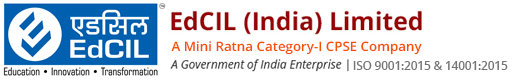 Sector 16 A, Plot 18 A, NOIDA – 201 301Uttar Pradesh, INDIAWebsite: www.edcilindia.co.inSubject: Rescheduling of last date for online submission of bids & Opening of pre-qualification & technical bidsRef: NIT No. EdCIL/MHRD/Social Media/11/2019 dated 02nd November 2019	Date: 27-11-2019Corrigendum 2This issues with the approval of the competent authority.S. No.ParticularsExisting Date and TimeRevised Date and Time1Last date for online submission of bidsDate: 29th November, 2019 Time: 5:00 pmDate: 5th December 2019Time: 5:00 pm2Opening of pre-qualification & technical bidsDate: 4th December 2019Time: 3:00 pmDate: 6th December 2019Time: 3:00 pm